ПРОТОКОЛ № _____Доп. Вр.                    в пользу                                           Серия 11-метровых                    в пользу                                            Подпись судьи : _____________________ /_________________________ /ПредупрежденияУдаленияПредставитель принимающей команды: ______________________ / _____________________ Представитель команды гостей: _____________________ / _________________________ Замечания по проведению игры ______________________________________________________________________________________________________________________________________________________________________________________________________________________________________________________________________________________________________________________________________________________________________________________________________________________________________________________________________________________________________________________________Травматические случаи (минута, команда, фамилия, имя, номер, характер повреждения, причины, предварительный диагноз, оказанная помощь): _________________________________________________________________________________________________________________________________________________________________________________________________________________________________________________________________________________________________________________________________________________________________________________________________________________________________________Подпись судьи:   _____________________ / _________________________Представитель команды: ______    __________________  подпись: ___________________    (Фамилия, И.О.)Представитель команды: _________    _____________ __ подпись: ______________________                                                             (Фамилия, И.О.)Лист травматических случаевТравматические случаи (минута, команда, фамилия, имя, номер, характер повреждения, причины, предварительный диагноз, оказанная помощь)_______________________________________________________________________________________________________________________________________________________________________________________________________________________________________________________________________________________________________________________________________________________________________________________________________________________________________________________________________________________________________________________________________________________________________________________________________________________________________________________________________________________________________________________________________________________________________________________________________________________________________________________________________________________________________________________________________________________________________________________________________________________________________________________________________________________________________________________________________________________________________________________________________________________________________________________________________________________________________________________________________________________________________________________________________________________________________________________________________________________________________________Подпись судьи : _________________________ /________________________/ 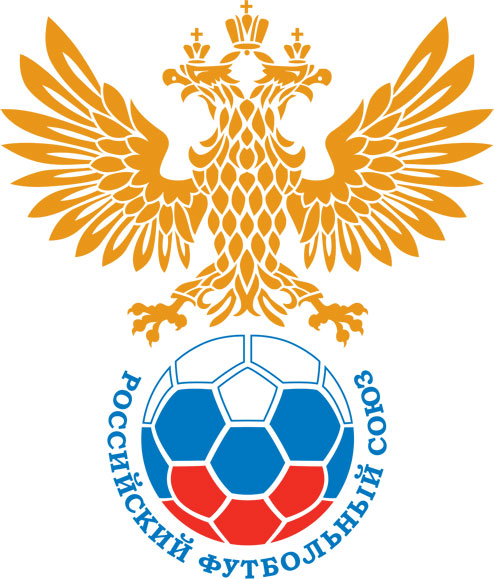 РОССИЙСКИЙ ФУТБОЛЬНЫЙ СОЮЗМАОО СФФ «Центр»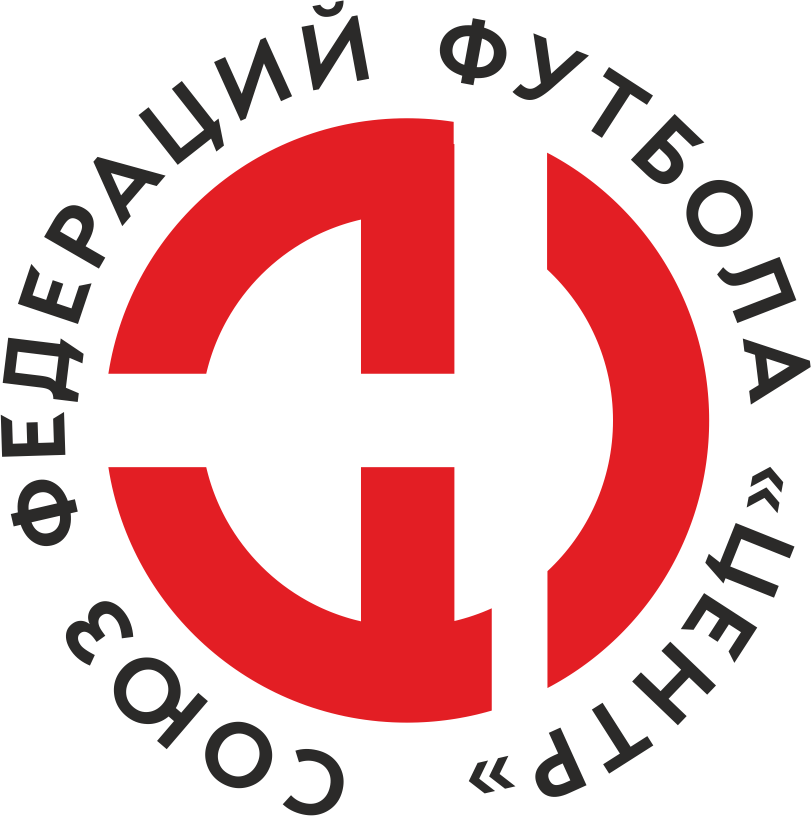    Первенство России по футболу среди команд III дивизиона, зона «Центр» _____ финала Кубка России по футболу среди команд III дивизиона, зона «Центр»Стадион «Локомотив» (Тамбов)Дата:19 июня 2021Академия футбола (Тамбов)Академия футбола (Тамбов)Академия футбола (Тамбов)Академия футбола (Тамбов)Майский (Узловский район)Майский (Узловский район)команда хозяевкоманда хозяевкоманда хозяевкоманда хозяевкоманда гостейкоманда гостейНачало:17:00Освещение:ЕстественноеЕстественноеКоличество зрителей:НетРезультат:6:0в пользуАкадемия футбола (Тамбов)1 тайм:2:0в пользув пользу Академия футбола (Тамбов)Судья:Клюев Артем  (Воронеж)кат.2 кат.1 помощник:Стебаков Никита (Орел)кат.1 кат.2 помощник:Махрин Виктор (Орел)кат.1 кат.Резервный судья:Резервный судья:Абрамкин Станиславкат.2 кат.Инспектор:Егоров Николай Иванович (Липецк)Егоров Николай Иванович (Липецк)Егоров Николай Иванович (Липецк)Егоров Николай Иванович (Липецк)Делегат:СчетИмя, фамилияКомандаМинута, на которой забит мячМинута, на которой забит мячМинута, на которой забит мячСчетИмя, фамилияКомандаС игрыС 11 метровАвтогол1:0Дмитрий МасленниковАкадемия футбола (Тамбов)372:0Даниил МишутинАкадемия футбола (Тамбов)443:0Роман ЖеребятьевАкадемия футбола (Тамбов)744:0Михаил УсанинАкадемия футбола (Тамбов)796:0Даниил ЖивилковАкадемия футбола (Тамбов)90+6:0Михаил УсанинАкадемия футбола (Тамбов)90+Мин                 Имя, фамилия                          КомандаОснованиеРОССИЙСКИЙ ФУТБОЛЬНЫЙ СОЮЗМАОО СФФ «Центр»РОССИЙСКИЙ ФУТБОЛЬНЫЙ СОЮЗМАОО СФФ «Центр»РОССИЙСКИЙ ФУТБОЛЬНЫЙ СОЮЗМАОО СФФ «Центр»РОССИЙСКИЙ ФУТБОЛЬНЫЙ СОЮЗМАОО СФФ «Центр»РОССИЙСКИЙ ФУТБОЛЬНЫЙ СОЮЗМАОО СФФ «Центр»РОССИЙСКИЙ ФУТБОЛЬНЫЙ СОЮЗМАОО СФФ «Центр»Приложение к протоколу №Приложение к протоколу №Приложение к протоколу №Приложение к протоколу №Дата:19 июня 202119 июня 202119 июня 202119 июня 202119 июня 2021Команда:Команда:Академия футбола (Тамбов)Академия футбола (Тамбов)Академия футбола (Тамбов)Академия футбола (Тамбов)Академия футбола (Тамбов)Академия футбола (Тамбов)Игроки основного составаИгроки основного составаЦвет футболок: Синие       Цвет гетр: СиниеЦвет футболок: Синие       Цвет гетр: СиниеЦвет футболок: Синие       Цвет гетр: СиниеЦвет футболок: Синие       Цвет гетр: СиниеНЛ – нелюбительНЛОВ – нелюбитель,ограничение возраста НЛ – нелюбительНЛОВ – нелюбитель,ограничение возраста Номер игрокаЗаполняется печатными буквамиЗаполняется печатными буквамиЗаполняется печатными буквамиНЛ – нелюбительНЛОВ – нелюбитель,ограничение возраста НЛ – нелюбительНЛОВ – нелюбитель,ограничение возраста Номер игрокаИмя, фамилияИмя, фамилияИмя, фамилия12Александр Баженов Александр Баженов Александр Баженов 21Виталий Запрудских Виталий Запрудских Виталий Запрудских 3Святослав Шабанов Святослав Шабанов Святослав Шабанов 22Вадим Кривоносов Вадим Кривоносов Вадим Кривоносов 4Сергей Щигорев Сергей Щигорев Сергей Щигорев 31Илья Лосев Илья Лосев Илья Лосев 6Даниил Мишутин Даниил Мишутин Даниил Мишутин 17Дмитрий Масленников (к)Дмитрий Масленников (к)Дмитрий Масленников (к)19Александр Новиков Александр Новиков Александр Новиков 10Тимофей Угрюмов Тимофей Угрюмов Тимофей Угрюмов 5Роман Жеребятьев Роман Жеребятьев Роман Жеребятьев Запасные игроки Запасные игроки Запасные игроки Запасные игроки Запасные игроки Запасные игроки 16Николай СлавинНиколай СлавинНиколай Славин15Максим КарпухинМаксим КарпухинМаксим Карпухин9Вячеслав ШабановВячеслав ШабановВячеслав Шабанов2Антон АрхиповАнтон АрхиповАнтон Архипов8Кирилл ЛосевКирилл ЛосевКирилл Лосев20Александр МалинАлександр МалинАлександр Малин11Даниил ЖивилковДаниил ЖивилковДаниил Живилков14Михаил УсанинМихаил УсанинМихаил Усанин7Никита ПервушинНикита ПервушинНикита Первушин29Денис СадчиковДенис СадчиковДенис Садчиков28Владислав ПавельевВладислав ПавельевВладислав ПавельевТренерский состав и персонал Тренерский состав и персонал Фамилия, имя, отчествоФамилия, имя, отчествоДолжностьДолжностьТренерский состав и персонал Тренерский состав и персонал 1Тренерский состав и персонал Тренерский состав и персонал 234567ЗаменаЗаменаВместоВместоВместоВышелВышелВышелВышелМинМинСудья: _________________________Судья: _________________________Судья: _________________________11Тимофей УгрюмовТимофей УгрюмовТимофей УгрюмовАлександр МалинАлександр МалинАлександр МалинАлександр Малин595922Дмитрий МасленниковДмитрий МасленниковДмитрий МасленниковВячеслав ШабановВячеслав ШабановВячеслав ШабановВячеслав Шабанов6666Подпись Судьи: _________________Подпись Судьи: _________________Подпись Судьи: _________________33Илья ЛосевИлья ЛосевИлья ЛосевАнтон АрхиповАнтон АрхиповАнтон АрхиповАнтон Архипов7171Подпись Судьи: _________________Подпись Судьи: _________________Подпись Судьи: _________________44Сергей ЩигоревСергей ЩигоревСергей ЩигоревМаксим КарпухинМаксим КарпухинМаксим КарпухинМаксим Карпухин767655Роман ЖеребятьевРоман ЖеребятьевРоман ЖеребятьевМихаил УсанинМихаил УсанинМихаил УсанинМихаил Усанин787866Даниил МишутинДаниил МишутинДаниил МишутинКирилл ЛосевКирилл ЛосевКирилл ЛосевКирилл Лосев828277Александр НовиковАлександр НовиковАлександр НовиковДаниил ЖивилковДаниил ЖивилковДаниил ЖивилковДаниил Живилков8686        РОССИЙСКИЙ ФУТБОЛЬНЫЙ СОЮЗМАОО СФФ «Центр»        РОССИЙСКИЙ ФУТБОЛЬНЫЙ СОЮЗМАОО СФФ «Центр»        РОССИЙСКИЙ ФУТБОЛЬНЫЙ СОЮЗМАОО СФФ «Центр»        РОССИЙСКИЙ ФУТБОЛЬНЫЙ СОЮЗМАОО СФФ «Центр»        РОССИЙСКИЙ ФУТБОЛЬНЫЙ СОЮЗМАОО СФФ «Центр»        РОССИЙСКИЙ ФУТБОЛЬНЫЙ СОЮЗМАОО СФФ «Центр»        РОССИЙСКИЙ ФУТБОЛЬНЫЙ СОЮЗМАОО СФФ «Центр»        РОССИЙСКИЙ ФУТБОЛЬНЫЙ СОЮЗМАОО СФФ «Центр»        РОССИЙСКИЙ ФУТБОЛЬНЫЙ СОЮЗМАОО СФФ «Центр»Приложение к протоколу №Приложение к протоколу №Приложение к протоколу №Приложение к протоколу №Приложение к протоколу №Приложение к протоколу №Дата:Дата:19 июня 202119 июня 202119 июня 202119 июня 202119 июня 202119 июня 2021Команда:Команда:Команда:Майский (Узловский район)Майский (Узловский район)Майский (Узловский район)Майский (Узловский район)Майский (Узловский район)Майский (Узловский район)Майский (Узловский район)Майский (Узловский район)Майский (Узловский район)Игроки основного составаИгроки основного составаЦвет футболок: Желтые   Цвет гетр:  ЖелтыеЦвет футболок: Желтые   Цвет гетр:  ЖелтыеЦвет футболок: Желтые   Цвет гетр:  ЖелтыеЦвет футболок: Желтые   Цвет гетр:  ЖелтыеНЛ – нелюбительНЛОВ – нелюбитель,ограничение возрастаНЛ – нелюбительНЛОВ – нелюбитель,ограничение возрастаНомер игрокаЗаполняется печатными буквамиЗаполняется печатными буквамиЗаполняется печатными буквамиНЛ – нелюбительНЛОВ – нелюбитель,ограничение возрастаНЛ – нелюбительНЛОВ – нелюбитель,ограничение возрастаНомер игрокаИмя, фамилияИмя, фамилияИмя, фамилия32Алексей Филимоненков Алексей Филимоненков Алексей Филимоненков 5Станислав Сташков Станислав Сташков Станислав Сташков 19Станислав Глухов Станислав Глухов Станислав Глухов 14Александр Харчевников Александр Харчевников Александр Харчевников 3Али Кахриев Али Кахриев Али Кахриев 12Муталлибжон Кучкаров Муталлибжон Кучкаров Муталлибжон Кучкаров 8Кирилл Мацак Кирилл Мацак Кирилл Мацак 16Алексей Михалев Алексей Михалев Алексей Михалев 9Илья Сошнин Илья Сошнин Илья Сошнин 15Аркадий Лобзин Аркадий Лобзин Аркадий Лобзин 13Денис Батухтин (к)Денис Батухтин (к)Денис Батухтин (к)Запасные игроки Запасные игроки Запасные игроки Запасные игроки Запасные игроки Запасные игроки 17Рамиль НасибулинРамиль НасибулинРамиль Насибулин21Александр ФорсиковАлександр ФорсиковАлександр Форсиков20Хабиб ИсхаковХабиб ИсхаковХабиб Исхаков10Денис ШабановДенис ШабановДенис ШабановТренерский состав и персонал Тренерский состав и персонал Фамилия, имя, отчествоФамилия, имя, отчествоДолжностьДолжностьТренерский состав и персонал Тренерский состав и персонал 1Морозов Олег ЮрьевичГлавный тренерГлавный тренерТренерский состав и персонал Тренерский состав и персонал 2Борисов Андрей ИгоревичНачальник командыНачальник команды34567Замена Замена ВместоВместоВышелМинСудья : ______________________Судья : ______________________11Станислав ГлуховСтанислав ГлуховАлександр Форсиков45+22Илья СошнинИлья СошнинРамиль Насибулин46Подпись Судьи : ______________Подпись Судьи : ______________Подпись Судьи : ______________33Муталлибжон КучкаровМуталлибжон КучкаровДенис Шабанов71Подпись Судьи : ______________Подпись Судьи : ______________Подпись Судьи : ______________44Александр ХарчевниковАлександр ХарчевниковХабиб Исхаков73556677        РОССИЙСКИЙ ФУТБОЛЬНЫЙ СОЮЗМАОО СФФ «Центр»        РОССИЙСКИЙ ФУТБОЛЬНЫЙ СОЮЗМАОО СФФ «Центр»        РОССИЙСКИЙ ФУТБОЛЬНЫЙ СОЮЗМАОО СФФ «Центр»        РОССИЙСКИЙ ФУТБОЛЬНЫЙ СОЮЗМАОО СФФ «Центр»   Первенство России по футболу среди футбольных команд III дивизиона, зона «Центр» _____ финала Кубка России по футболу среди футбольных команд III дивизиона, зона «Центр»       Приложение к протоколу №Дата:19 июня 2021Академия футбола (Тамбов)Майский (Узловский район)команда хозяевкоманда гостей